   台北市不動產仲介經紀商業同業公會   函信箱：taipei.house@msa.hinet.net 網址：//www.taipeihouse.org.tw/ 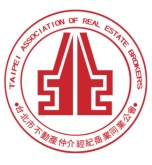 會址：110基隆路一段111號8F-1 聯絡電話：2766-0022  傳真：2760-2255       發文日期：中華民國112年10月25日受文者：各會員公司 主  旨：公會健行隊謹訂於112年11月16日(週四)舉辦「新店_和美山自然步道」健行活動，敬請踴躍報名參加。說  明：公會健行隊舉辦「新店_和美山自然步道」登山健行活動，敬請共襄盛舉。二、活動內容如下：(一)活動時間：112年11月16日(星期四)。     (二)活動行程：09:00捷運新店站出口處集合。(終點站，只有一個出口)                  09:10合影、行前說明。整隊出發。                  10:00 幸福廣場10:20 和美山山頂                  11:10 詩歌廣場     11:30 新店捷運站享用美味盒餐。12:30 健行活動結束。解散自行賦歸。                        (三)活動對象：健行隊邀集會員公司所屬不動產從業人員，共襄盛舉。     (四)活動說明：和美山自然步道是一條老少咸宜的登山步道，不僅路程短暫，步道也很平緩，分為親水的藍線步道及親山的綠線步道。步道沿途生態豐富，共有近200種原生種育蝶植物。山頂景緻極佳，可鳥瞰整個台北盆地，連101大樓也清晰可見。登山健行結合交流聯誼，展現不動產從業人員的團結與活力，創造未來無限希望。三、登山路線：新店捷運站_碧潭橋_和美山綠線(山林)_幸福樂園遺址_幸福廣場_和美山山頂_大草原_和美山藍線（海岸）-詩歌廣場_新店捷運站_7-11附近發放餐盒四、搭車指南：(1)捷運松山新店線，新店終點站下車。(2)自行開車到捷運新店站集合。五、報到事宜：參加人員當日上午09:00報到，請自備礦泉水、早餐、環保筷。六、聯絡電話：公會健行隊 黃新美隊長 0932-037-701 ＊Line/手機：0932-037-701。七、報    名：即日起至112年11月09日，限額60名(每家會員公司報名上限為4位，超出限額則列為候補)，額滿為止。請填寫報名表傳真2760-2255，並來電公會2766-0022確認。(※為避免資源浪費，報名後如無法出席，請來電告知公會，若未告知無故缺席者，則取消下次報名資格。)八、注意事項：(A)裝備：一日郊山行程裝備。請自備礦泉水、早餐、環保筷。(B)山區氣候變化大請注意保暖、備妥登山杖、雨具，並注意登山安全。    (C)個人請自行衡量自己身體健康狀況，請自備個人藥品及注意身體健康。報名表（請填寫參加人Line/ ID方便群組聯絡  謝謝！）※電子信函或傳真視同正式公文，請轉相關單位主管公司： 公司： 聯絡人＆電話:聯絡人＆電話:共      人用餐(請勾選)用餐(請勾選)姓名生日(保險用)身分證字號Line/ID:手機(必填) 葷素